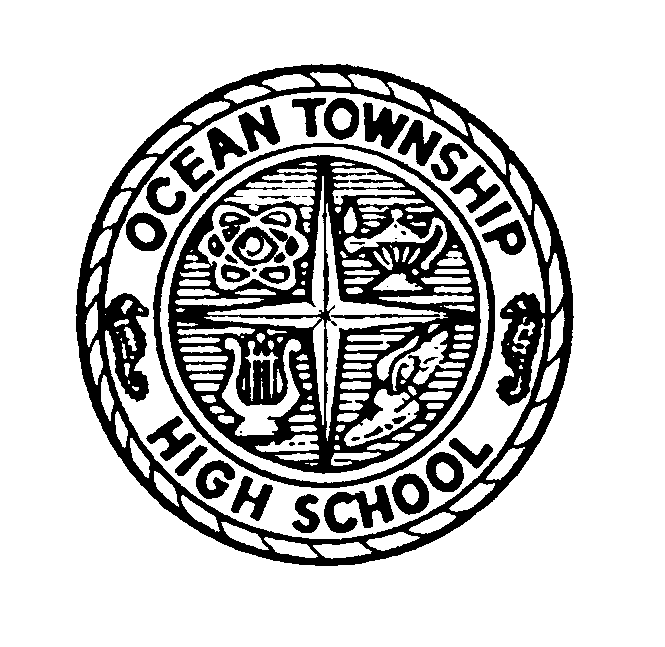 WORLD LANGUAGE DEPARTMENT550 West Park AvenueSeptember 12, 2011 Dear Parent or Guardian,I will soon be introducing a new learning experience into your child’s Spanish class.  We will connect with high school aged students in Spain and Argentina who are learning English as a Foreign Language.  We will connect with these students and their teacher for the direct purpose of engaging in supervised and guided authentic conversations.  All activities will incorporate the modes of communication used when speaking: interpersonal, interpretive and presentational with an authentic audience.  In order to facilitate this exciting learning initiative, we will be using Skype.  Skype is a free, electronic program that will allow us to make videophone calls via the computer.  Students will be able to see and hear the students in La Coruña, Spain.  Not only will this experience enhance your child’s study of Spanish, but it will also enhance their 21st Century learning skills.  It is imperative today that students become versed in the appropriate ways to use technology to extend their learning.  For their safety, all activities will be supervised and take place in class to ensure that students stay on task.  If you give your student permission to participate in this learning activity, please sign and return the permission slip below or contact me via email at llopez@ocean.k12.nj.us .  An alternate learning activity will be provided if you do not give permission for your child to use Skype in class.  Please feel free to contact me should you have any questions or concerns.    I also encourage you to learn more about Skype at www.skype.com.  Mil gracias,Señora López  ____________________(Name of student) has my permission to participate with Skype: an electronic program that will make videophone calls via the computer in their Spanish Class_________________________		____________________________________Kelly E. WeldonPrincipal732-531-5650, extension 1001kweldon@ocean.k12.nj.usStephen SarlesSupervisor, World CulturesSocial Studies, 7-12World Language, 1-12732-531-5650, extension 1009SSarles@ocean.k12.nj.us  